** 저희 교회에 처음 나오신 분들과 방문하신 분들을 진심으로 환영합니다**ㆍ유아세례: 조유나(조선형-신상희 부부 딸)ㆍ말씀일기교실 개강: 5월 19일 주일 예배 후 Teestube 사랑방(90분x5회) ㆍ성경퀴즈대회: 오늘 예배 후 예배당ㆍ새가족 환영: 배수융-송수미/배정민, 배서연ㆍ지난 주방문: 서영제, 안정훈, 안지은ㆍ생일: 손하준, 정기승, 전하라, 이근봉, 신영일◆말씀일기 일정일/대상7:1-8:40    월/대상9:1-34      화/대상9:35-10:14    수/대상11:1-19목/대상11:20-47   금/대상12:1-40     토/대상13:1-14       일/대상14:1-17◆114 운동-하루(1) 한번(1) 말씀일기 & 성경 (4)장 통독(성경 200독 대행진: 158독, 무명 1독)◈ 예배위원 안내 ◈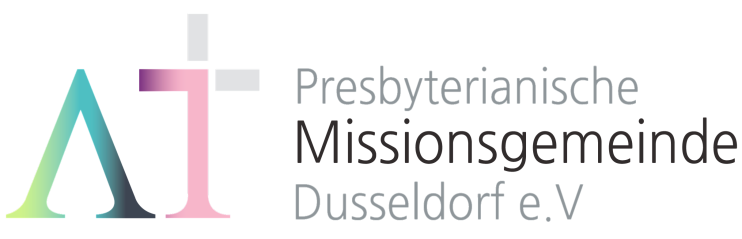 “나의 평안을 너희에게 주노라” (요14:27)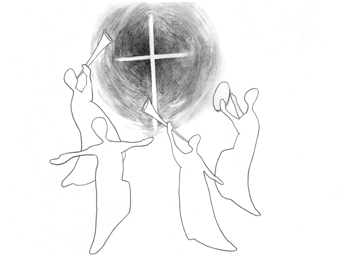 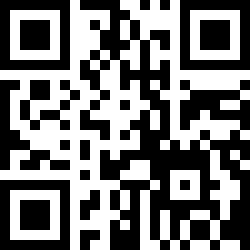 1983년 5월8일 창립    뒤셀도르프선교교회                 교회 홈페이지 duemission.de                  교회주소Alte-Landstr. 179, 40489 Düsseldorf인도: 신동철 목사※는 함께 일어섭니다. ◈ 2부순서 – 성경퀴즈 & 성경암송 / 아이들을 위한 축복과 기도의 시간 ◈    ◈  오늘의 말씀  ◈마땅히 행할 길을 아이에게 가르치라그리하면 늙어도 그것을 떠나지 아니하리라(잠언 22:6)Gewöhne einen Knaben an seinen Weg,so lässt er auch nicht davon, wenn er alt wird(PROVERBIA 22:6)◈  예배위원으로 섬기는 유초등부 아이들 ◈주보배부 : 배서연, 이다솔, 이윤석 어린이율동 : 강수정, 박유라, 로렌, 손하음, 한사랑 어린이기도 : 민채우 어린이말씀일기 : 이세현 어린이성경봉독 : 박유진 어린이봉헌위원 : 두리, 미노, 민지음, 이세현 어린이 ◈ 우리 교회가 함께 기도하며 돕는 곳 ◈▶스펙트럼 교회, 넥서스 교회(이광열 목사)▶'겨자씨' 모임(2세 및 2세 사역자 위해 기도 및 후원)▶NRW 평신도연합회▶유럽 기독교교육원: 어린이 연합 캠프, 청소년 연합 캠프(JC)▶유럽 밀알 장애인 선교회(이명선 총무)▶유럽 코스타(청년수련회)      ▶유럽 크리스찬 신문(이창배 목사)▶예장 유럽선교회        ▶우크라이나 임현영 선교사▶장학 지원              ▶북한 선교      ▶디아코니 협력 후원▶굶주린 이웃 돕기 (케냐 총게노 고아원, 이은용 선교사)▶기타 구제 사업         ▶선교관 기금 마련5월 5일5월 12일5월 19일5월 26일예배기도 민채우권순아민경웅나지홍말씀일기이세현황정은송인선박성희안내위원정기승, 예배부정기승, 예배부정기승, 예배부정기승, 예배부헌금위원박희영, 정수연, 예배부박희영, 정수연, 예배부박희영, 정수연, 예배부박희영, 정수연, 예배부봉헌특송유초등부 교사뒤메 나라청년부라합나라1,2,3애찬봉사밥상 여섯밥상 일곱밥상 하나밥상 둘※입례송/Eingangslied ……...……………왕이신 나의 하나님…………...……※예배부름/Eingangsgebet ……………………………………………………………………다함께인도자※참회기도/Buße   …………………………………………………………….……………………다함께※신앙고백/Glaubensbekenntnis   …………………………………………..................다함께성시교독/Wechselwort ……………….. 교독문 96번 …………….................다함께찬송/Gemeindelied  ………………………… 565장 ………………….……….……....다함께기도/Gebet      ………........………………………………………………............................말씀일기/Bibeltagebuch  …………………………………………….............................찬양/Chor   …………………………………………………………………………………………민채우 어린이이세현 어린이찬  양  대 성경봉독/Text zur Predigt...…………… 잠언 22:6 …..…....……………………박유진 어린이설교/Predigt ………....……………. 무엇을 주어야 할까? …...………………신동철 목사유아세례/Kindertaufe…………………….…………………………….………...… 집례봉헌/Kollekte  ……………………… 특송: 유초등부 교사 ……………………손교훈 목사다   함   께교제/Bekanntmachung   …….....................................................…………................다함께※파송찬양/Lob …………… 선한 능력으로(Von guten Mächten) …......다함께※축도/Segen     ……………………………………………………………………......................손교훈 목사